CURRICULUM VITAE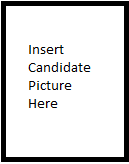 Name:								Address:Contact Number: Email: Educational QualificationsList Educational qualifications here including:Title of Qualification:University:Institution:Language:Years of Study (e.g 2000 to 2004):IELTs/OET StatusListening:Reading:Writing:Speaking:Date DD/MM/YYYYProfessional RegistrationList Nursing Registration Council, Candidate Registration Number and Date of RegistrationEmployment/Work ExperienceList employment experience here for each previous employment:Dates of employment:Name of Hospital:City/State:Bed Capacity:Job Title/Designation:Department/Ward Allocation:List duties and responsibilities in bullet point format:Gaps in EmploymentPlease list all gaps in employment here:Personal ProfileDate of birth	:	Gender		:	Marital status	:	Nationality	:	Languages known:	Personal Interests:	Passport no	:	Date of issue	:	Place of issue	:	Date of expiry	:	 Employment ReferencesList employment references:Name:Organisation:Job Title:Contact Number:DeclarationI hereby declare that this Curriculum Vitae is true and correct.DATE: LOCATION: NAME: 